                                                       проект                                                                                  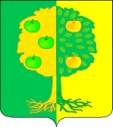 СОВЕТмуниципального образования Мичуринское сельское поселениеДинского районаРЕШЕНИЕот                 2024 года	      			                                        № ______п. АгрономО присвоении звания «Почетный гражданин Мичуринского сельского поселения Динского района»Тараскиной Надежде ИвановнеРуководствуясь Положением о звании «Почетный гражданин Мичуринского сельского поселения Динского района», утвержденным решением Совета Мичуринского сельского поселения  Динского района от 29.06.2021 № 114-20/4, рассмотрев ходатайство администрации Мичуринского сельского поселения и представленные документы о выдвижении кандидатуры Тараскиной Н,А на присвоение звания « Почетный гражданин Мичуринского сельского поселения Динского района» Совет Мичуринского сельского поселения  Динского района РЕШИЛ:1. Присвоить звание «Почетный гражданин Мичуринского сельского поселения Динского района» Тараскиной Надежде Ивановне, за долголетний добросовестный труд, плодотворную деятельность в области образования. 2. Администрации Мичуринского сельского поселения (Ивченко):2.1. организовать вручение знаков отличия Почетного гражданина Мичуринского сельского поселения Динского района Тараскиной Надежде Ивановне;2.2. опубликовать настоящее решение в средствах массовой информации и разместить на официальном сайте Мичуринского сельского поселения в информационно-телекоммуникационной сети Интернет.3. Контроль за исполнением настоящего решения возложить на депутатскую комиссию Совета Мичуринского сельского поселения по финансово-бюджетным, налоговым, имущественным, правовым отношениям (Гавриленко).4. Настоящее решение вступает в силу со дня его подписания.Председатель Совета Мичуринского сельского поселения                                                                                     С.А. ПлаксаГлава Мичуринскогосельского поселения                                                                                     Е.А. Ивченко